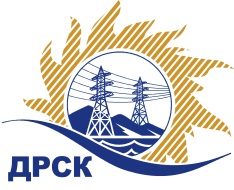 Акционерное Общество«Дальневосточная распределительная сетевая  компания»(АО «ДРСК»)Протокол заседания комиссии по вскрытию конвертов, поступивших на запрос цен № 757259г. БлаговещенскСПОСОБ И ПРЕДМЕТ ЗАКУПКИ: Открытый  запрос цен «Приборы для диагностики волоконно-оптического кабеля»  закупка 149ПРИСУТСТВОВАЛИ:  Два члена постоянно действующей Закупочной комиссии АО «ДРСК» 2 уровня   Информация о результатах вскрытия конвертов:В адрес Организатора закупки поступило 4 (четыре) заявки (-ок,-ка) на участие в закупке, конверты с которыми были размещены в электронном виде на Торговой площадке Системы www.b2b-energo.ru. Вскрытие конвертов было осуществлено в электронном сейфе Организатора закупки на Торговой площадке Системы www.b2b-energo.ru автоматически.Дата и время начала процедуры вскрытия конвертов с заявками на участие в закупке: 09:23  (время московское) 17.01.2017 г. (было продлено на  23 мин., 11 cек.) Сделано 4 (четыре)  ставки. Место проведения процедуры вскрытия конвертов с заявками участников: Торговая площадка Системы www.b2b-energo.ruВ конвертах обнаружены заявки следующих участников:Решили:Утвердить протокол заседания закупочной комиссии по вскрытию конвертов, поступивших на открытый   запрос цен.Ответственный секретарь Закупочной комиссии 2 уровня АО «ДРСК»	               М.Г. ЕлисееваИсп. Ирдуганова И.Н.397-147irduganova-in@drsk.ru№ 205МТПиР-В  17.01.2017№Наименование участника и его адресПредмет заявки на участие в запросе цен1ООО "ПРИЗМ" (г. Красноярск, пер. Телевизорный, 9а)Заявка, подана 16.01.2017 в 08:53
Цена: 964 300,00 руб. (цена без НДС: 817 203,39 руб.)2ООО "КивиТех" (142784, Россия, г. Москва, д. Румянцево, стр. 1, блок Б)Заявка, подана 13.01.2017 в 16:00
Цена: 978 113,65 руб. (цена без НДС: 828 909,87 руб.)3ООО "КОНЦЕПТ ТЕХНОЛОГИИ" (119313, Россия, г. Москва, Ленинский пр-т, д. 95, пом. Х)Заявка,  подана 13.01.2017 в 16:08
Цена: 1 011 051,25 руб. (цена без НДС: 856 823,09 руб.)4ООО "КомплектПоставка" (111033, г. Москва, ул. Золоторожский Вал, д. 34, стр. 6)Заявка, подана 15.01.2017 в 18:25
Цена: 1 324 573,87 руб. (цена без НДС: 1 122 520,23 руб.)